United Nations Volunteers programme is committed to ensure conducive and inclusive environment for persons living with disabilities to effectively carry out UN Volunteers assignments. The United Nations Disability Inclusion Strategy (UNDIS) requires UN Entities to have an adequately funded mechanism for reasonable accommodation. UNV will allocate funding (US $30,000) from UNV Special Voluntary Fund, to support UN Volunteers who serve with UNV and require financial support for reasonable accommodation provisions.UNV Regional Offices, Field Units and the UNV Office of UN Affairs in New York hosting UN Volunteers with disabilities, can request and benefit from funding for up to US $3,000 for provision of reasonable accommodations per assignment and in line with established Standard Operating Procedure  and the UNDP Guidance Note on Reasonable Accommodation.  For UN Volunteer assignments funded by UN Entities and donors, reasonable accommodation provisions and funds will be provided by and in line with UN Host Entities policies, guidance and funding for reasonable accommodation.For any questions on provision of reasonable accommodation, please contact Aimalferoz Zalland, the Volunteer Solutions Programme Analyst for onsite and online volunteers or support@unv.org. To:All UNV staffDate: 27 May  2021Ref: UNDIS-1From:Toily KurbanovExecutive CoordinatorSubjectUNV Reasonable Accommodation Funding Facility   UNV Reasonable Accommodation Funding Facility   UNV Reasonable Accommodation Funding Facility   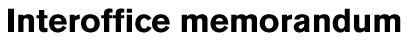 